İNSAN VE TOPLUM BİLİMLERİ FAKÜLTESİ DEKANLIĞI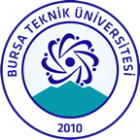 ………………………………… Mühendisliği Bölüm BaşkanlığınaBölümünüzün 	öğrencisiyim. Dönemimden tüm derslerimi aldım ve ders yükümü aşan bir ders daha alabilirsem mezun olacağım. BTÜ Lisans Eğitim Öğretim ve Sınav Yönetmeliğinin 17 (4-Ç) maddesine istinaden aşağıda belirtilen dersi almak istiyorum.Gereğini arz ederim.Ad Soyad: Tarih / imza:Öğrenci No	:T.C. Kimlik No                :Toplam AKTS 	:Son Dönemde Alınan Toplam AKTS:Danışman Onayı :EK: TranskriptDERSİN KODUDERSİN ADITUAKTSTek Ders Talep Formu	Form Tarihi: 11.02.2019                                   Form No: Ö-15